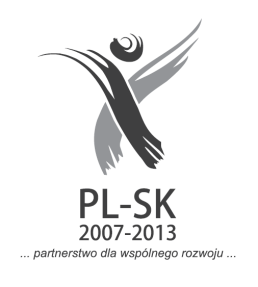 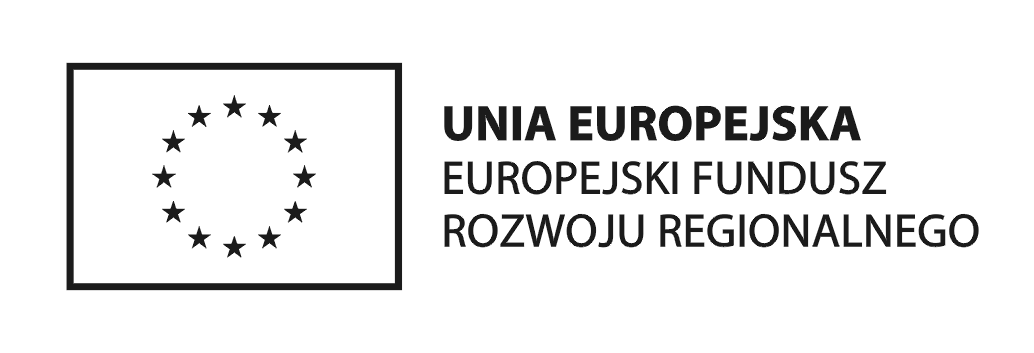 Projekt współfinansowany przez Unię Europejską z Europejskiego Funduszu Rozwoju Regionalnego w ramach              Programu Współpracy Transgranicznej Rzeczpospolita Polska – Republika Słowacka 2007 – 2013Formularz ofertyNumer Sprawy: RIBR.Rc.042.2.EWT.4.2012Do:Urząd Gminy w Ślemieniuul. Krakowska 14834-323 ŚlemieńWykonawca:………………………………………………………………………………………………………………………………………………………………………………………………………………………………………………………………………………………………………Usługa transportowa na trasie Ślemień –Strečno (Słowacja)– Ślemień. Cena brutto słownie (zł/km):………………………………………………………………………………………………………………………………………………………………………………………………………………………………Oświadczam, że zgadzam się na warunki przedstawione przez zamawiającego.W przypadku przyznania zamówienia zobowiązuję się do zawarcia umowy w miejscu i terminie wskazanym przez zamawiającego.………………………………					………………………………Miejsce i data							Pieczątka/Podpis